Администрация Нижнетанайского сельсовета 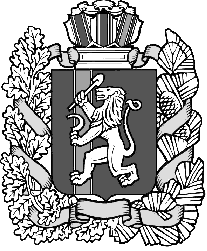 Дзержинского районаКрасноярского края  ПОСТАНОВЛЕНИЕс.Нижний Танай22.03.2023                                                                                                  № 16- ПО запрете выхода людей (выезда техники)на ослабленный лед в весенний период 2023 годана территории Нижнетанайского сельсоветаВ соответствии с Федеральными законами от 21 декабря 1994 года № 68-ФЗ «О защите населения и территорий от чрезвычайных ситуаций природного и техногенного характера», от 06 октября 2003 года №131-ФЗ «Об общих принципах организации местного самоуправления в Российской Федерации», ст. 27 Водного кодекса Российской Федерации, в целях обеспечения безопасности граждан, снижения несчастных случаев и гибели людей на водных объектах Нижнетанайского сельсовета Дзержинского района Красноярского края,администрация Нижнетанайского сельсовета  постановляет:1. Запретить выход и нахождение людей на ослабленном льду в границах Нижнетанайского сельсовета в весенний период 2023 года. 2. Запретить выезд транспортных средств на лед водоемов, находящихся на территории Нижнетанайского сельсовета.3. Рекомендовать руководителям общеобразовательных и культурных учреждений провести разъяснительную работу среди детей и подростков, а также руководителям предприятий и организаций независимо от форм собственности, расположенных на территории Нижнетанайского сельсовета  и принять меры, направленные на предотвращение случаев гибели людей на водоемах в период таяния льда.4. Обеспечить выставление запрещающих знаков о запрете выхода (выезда) на лед в опасных местах.5. Провести профилактическую работу с населением о необходимости соблюдения основных правил безопасности поведения на водных объектах в зимний период на территории Нижнетанайского сельсовета.6. При обнаружении угрозы или возникновении несчастных случаев с людьми, связанных с провалом под лед на водоемах Нижнетанайского сельсовета Дзержинского района Красноярского края звонить в Единую дежурно-диспетчерскую службу Дзержинского муниципального района по телефонам: 9-06-18 или 112 (с мобильного телефона).7. Контроль за исполнением настоящего постановления оставляю за собой.3.Настоящее постановление разместить на официальном сайте Администрации Нижнетанайского сельсовета в сети Интернет по адресу: http://adm-nt.ru/ 4. Настоящее постановление вступает в силу в день подписания.Глава Нижнетанайского сельсовета 			К.Ю. Хромов